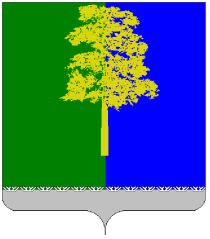 Муниципальное образование Кондинский районХанты-Мансийского автономного округа - ЮгрыАДМИНИСТРАЦИЯ КОНДИНСКОГО РАЙОНАУПРАВЛЕНИЕ  ОБРАЗОВАНИЯПРИКАЗ          от «25» марта  2019 года                                                                                                         № 178пгт. МеждуреченскийОб итогах районного интеллектуального конкурса по английскому и немецкому языкам «Эрудит» 	Во исполнение приказа от 13.03.2019 № 140 «О проведении интеллектуального конкурса по английскому и немецкому языкам «Эрудит»» в период с 18 по 21 марта 2019 года в школах района проходил районный интеллектуальный конкурс по английскому и немецкому языкам «Эрудит».  На основании протокола по итогам конкурса приказываю:Утвердить результаты районного интеллектуального конкурса по английскому и немецкому языкам «Эрудит» (приложение 1).Руководителям общеобразовательных школ:Довести результаты конкурса до участников образовательных отношений.Поощрить педагогов, подготовивших победителей и призеров конкурса.Рассмотреть возможность поощрить педагогов, подготовивших конкурсные задания, и педагогов – членов жюри (приложение 2.3). Информационно-методическому отделу МКУ «Центр сопровождения деятельности организаций»: Подготовить и направить победителям и призерам конкурса дипломы, участникам – сертификаты в электронном виде в срок не позднее 29.03 2019 года.Разместить на сайте «Образование Конды» информацию об итогах конкурса.Снять с контроля приказ от 13.03.2019 № 140 «О проведении интеллектуального конкурса по английскому и немецкому языкам «Эрудит»» Контроль исполнения настоящего приказа оставляю за собой.Начальник  управления образования                                                                           Н.И. Суслова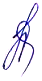 Приложение  к приказу управления образования администрации Кондинского района от 25.03. 2019 № 178Справка по итогам районного интеллектуального конкурса по английскому и немецкому языкам «Эрудит» Согласно приказу управления образования администрации Кондинского района № 140 от 13.03.2019 года  «О проведении интеллектуального конкурса по английскому и немецкому языкам «Эрудит» и плана работы районного методического объединения учителей иностранных языков на 2018-2019 учебный год, в период с 18 по 21 марта 2019 года был проведен районный интеллектуальный конкурс по английскому и немецкому языкам.Цель конкурса – повышение интереса учащихся к изучению иностранных языков.Задачи: повысить познавательный интерес школьников к изучению иностранных языков;выявить одаренных и мотивированных учащихся;создать необходимые условия для их поддержки;совершенствовать предметные знания учащихся и умение логически мыслить.Участники конкурса: учащиеся 3-х - 11-х классов образовательных организаций Кондинского района, изучающие английский и немецкий язык.Конкурсные задания содержали вопросы на знание предмета, логику, классификацию, нахождение соответствий, определение последовательности, дополнение, смысловое чтение и языковую догадку. Задания были разработаны по следующим возрастным группам:учащиеся 3 – 4-х классов;учащиеся 5 – 6-х классов;учащиеся 7 – 8-х классов;учащиеся 9-х классовучащиеся 10 – 11-х классов.Победители и призеры определялись в каждой параллели.Форма проведения конкурса: дистанционнаяТипы заданий: альтернативный выбор;множественный выбор;завершение;нахождение соответствий;трансформация;загадки;ребусы;кроссворд.В конкурсе приняли участие 237 учащихся 3 – 11 классов (на 6 меньше, чем в 2017-2018 уг., в том числе по причине уменьшения количества участников по немецкому языку), из них 204 по английскому языку (196 учащихся в 2018 г.) и 33 по немецкому (47 учащихся в 2018 г).Итоги конкурса размещены в протоколе (приложение к справке)Общие выводы: Следует отметить, что в 2018-2019 уч. г. учащиеся образовательных учреждений района лучше справились с решением ребусов / кроссвордов / загадок и заданиями на смысловое чтение и логику по сравнению с прошлым годом, что свидетельствует о понимании содержания заданий интеллектуального конкурса и предварительной подготовке к нему. Но задания на нахождение соответствий, омофоны, знание идиоматических выражений изучаемого языка вызвали затруднения у учащихся.Следует отметить невысокие качественные показатели выполнения конкурсных заданий учащимися 5-х / 6-х / 7-х и 11-х классов по немецкому языку и 6-х классов по английскому языку.В интеллектуальном конкурсе «Эрудит» по английскому и немецкому языкам не приняли участие МКОУ Половинкинская СОШ и МКОУ Юмасинская СОШ.Решением жюри конкурса были аннулированы результаты работ следующих учащихся: Егоровой Д.Д. (3 класс, Мулымская школы), Трашковой К.Р.  (3 класс, Болчаровская СОШ), Вербицкого А.М. (4 класс,Ушьинская школы), Барькова А.И. (4 класс, Алтайская СОШ); Жулдубина Р.Д. (5 класс, Ушьинская СОШ), Зольниковой В.И. (6 класс, Чантырская СОШ), Борзовой П.Е. (8 класс, Чантырская СОШ), Швецова М.С. (10 класс, Леушинская СОШ) по причине входа в систему тестирования со значительным временным промежутком более 2-х раз или выполнения заданий менее чем за 15 минут при высоких конечных результатах. Достоверность результатов в отдельных ОО вызвала сомнения у членов жюри: 1) Двое учащихся одного педагога 5-х классов: Трофимова А.А. и Петросян К.А (Болчаровская СОШ) и Пакина Е.А. и Трещев С.В. (Алтайская СОШ) стали победителями и призерами с разницей в 2-3 балла, при этом все указанные выше учащиеся 5 класса выполнили задания теста на 25-30% лучше, чем учащиеся 6-х классов; 2) победитель и призер представляют одно ОО и набрали примерно одинаковое количество баллов (МКОУ Леушинская СОШ – 2 ученика 11-х классов: Бушминская А.А. и Ендаков Д.Е. набрали 70-73 балла), причем оба имели по 2 входа в систему тестирования и затратили на выполнение заданий одинаковое время. Несоблюдение установленного порядка проведения конкурса ставит в неравные условия его участников, не дает объективной картины предметных достижений учащихся, тем самым нивелируя значимость результатов интеллектуального конкурса.Три школы уведомили МКУ «ЦСДО» о перебоях в интернет - соединении, у остальных ОО не возникало проблем с технической стороной проведения конкурса. Впервые конкурс «Эрудит» был проведен в форме компьютерного тестирования, данная форма проведения не вызвала особых замечаний у педагогов и учащихся, однако, было высказано пожелание проводить конкурсные испытания для учащихся 3-4-х классов в традиционной форме с целью снижения уровня эмоционального напряжения и удобства использования печатной формы.Рекомендации: Отметить активное участие в мероприятии учащихся Алтайской, Болчаровской, Куминской, Морткинской, Междуреченской, Мулымской, Леушинской, Луговской, Ушьинской, Шугурской, Чантырской, Ягодинской СОШ. МКОУ Кондинская СОШ представила заявку на участие в конкурсе по иностранным языкам 15 учащихся, но приняли участие в нем только 2 ученика.Отметить результативность участия в конкурсе «Эрудит» по английскому и немецкому языкам учащихся Алтайской, Болчаровской, Куминской, Леушинской, Междуреченской, Морткинской, Мулымской, Чантырской, Шугурской СОШ.Учителям иностранных языков:Проанализировать работы своих учащихся, разобрать ошибки и выполнить задания, с которыми учащиеся не справились. Вести систематическую внеклассную работу с одаренными и мотивированными учащимися по подготовке к конкурсным предметным мероприятиям.Рекомендовать педагогам Половинкинской и Юмасинской школ активизировать внеклассную работу по привлечению учащихся к участию в предметных викторинах и конкурсах.Руководителям общеобразовательных организаций:Обеспечивать создание качественных условий для проведения конкурсных мероприятий с привлечением общественных наблюдателей или педагогов других школ района.При организации проведения мероприятий письменно предупреждать должностных лиц, задействованных в процедурах, об ответственности за соблюдение порядка их проведения.  Рекомендовать поощрить учителей, подготовивших победителей и призеров районного интеллектуального конкурса по иностранным языкам «Эрудит».Рассмотреть вопрос о поощрении педагогов, составивших конкурсные задания. Справку составила:Руководитель РМО учителей иностранных языков:                                                    М.В. ТарасоваПРОТОКОЛРезультаты интеллектуального конкурса «Эрудит»:Английский язык 3 классАнглийский язык 4 классАнглийский язык 5 классАнглийский язык 6 классАнглийский язык 7 классАнглийский язык 8 классАнглийский язык 9 классАнглийский язык 10 классАнглийский язык 11 классНемецкий язык 3 классНемецкий язык 4 классНемецкий язык 5 классНемецкий язык 6 классНемецкий язык 7 классНемецкий язык 8 классНемецкий язык 9 классНемецкий язык 11 классПриложение 1Список педагогов, составивших задания интеллектуального конкурса «Эрудит»Немецкий языкКулиш А.М., учитель иностранных языков МКОУ Леушинская СОШ (3-4 класс)Шишкина О.А., учитель иностранных языков МБОУ Междуреченская СОШ (5-6 класс)Семенова И.И., учитель немецкого языка МКОУ Морткинская СОШ (7-8 класс)Шишкина О.А., учитель иностранных языков МБОУ Междуреченская СОШ (9 класс)Кулиш А.М., учитель иностранных языков МКОУ Леушинская СОШ (10-11 класс)Английский языкРоманенко М.М., учитель английского языка МКОУ Морткинская СОШ (3-4 класс)Джаджиева Н.А., учитель английского языка МКОУ Леушинская СОШ (5-6 класс)Грылева Е.П., учитель английского языка МБОУ Междуреченская СОШ (7-8 класс)Тарасова М.В., учитель английского языка МБОУ Междуреченская СОШ (9 класс)Тарасова М.В., учитель английского языка МБОУ Междуреченская СОШ (10-11 класс)Приложение 2Жюри интеллектуального конкурса «Эрудит»Тарасова М.В. (руководитель РМО ИЯ, учитель английского языка МБОУ Междуреченская СОШ) Батурина С.Ю. (учитель английского языка МКОУ Куминская СОШ)Кулиш А.М. (учитель иностранных языков МКОУ Леушинская СОШ)Соколова И.В. (учитель английского языка МКОУ Морткинская СОШ)Класс / предмет34567891011ВсегоАнглийский4334432418121398204Немецкий1854263-433Итого44424828201816912237№ОУФИО (полностью)КлассУчительВремяБалл / %max. 56Итог1МБОУ Междуреченская СОШЖеребцов Сергей Николаевич3Грылева Е.П.56:55:0045  / 80%I место2МБОУ Междуреченская СОШКузьминых Ксения Александровна3Ардашова Н.В.17:41:0043 / 78%I место3МБОУ Шугурская СОШКалинин Михаил Владимирович3Гениевская О.М.40:25:0042 / 75%I место4МКОУ Леушинская СОШВаисов Никита Сергеевич3Кулиш А.М.42:21:0039 / 70%II место5МБОУ Междуреченская СОШВиноградова Софья Александровна3Грылева Е.П.1:02:0037 / 66% II место6МКОУ Леушинская СОШСафронова Ирина Игоревна3Семенова Т.С.23:05:0037 / 66%II место7МБОУ Междуреченская СОШКоростелева Таисия Вячеславовна3Грылева Е.П.1:08:0036 / 64%II место8МКОУ Морткинская СОШБайсакина Эвелина Анваровна3Романенко М.М.1:04:0035 / 62.5%III место9МБОУ Междуреченская СОШТерещенко Эвелина Сергеевна3Ардашова Н.В.30:18:0034 / 61 %III место10МБОУ Междуреченская СОШШилкина Татьяна Александровна3Ардашова Н.В.34:03:0034 / 61 %III место11МКОУ Куминская СОШИванова Екатерина Евгеньевна3Исаченко Е.А.38:01:0034 / 61 %III место12МКОУ Леушинская СОШПетрова Виктория Александровна3Джаджиева Н.А.49:42:0034 / 61 %III место13МКОУ Леушинская СОШКудлай Богдан Иванович3Кулиш А.М.42:19:0033 / 59%III место14МБОУ Междуреченская СОШСавьюк Артём Александрович3Ардашова Н.В.14:24:0032участие15МБОУ Междуреченская СОШМожегорова Анна Викторовна3Грылева Е.П.1:07:0029участие16МБОУ Междуреченская СОШАнтонова Елизавета Сергеевна3Грылева Е.П.1:08:0028участие17МБОУ Междуреченская СОШТучина Ева Евгеньевна3Грылева Е.П.1:07:0028участие18МКОУ Леушинская СОШХабло Александр Сергеевич3Джаджиева Н.А.49:07:0028участие19МКОУ Леушинская СОШЩербаков Захар Сергеевич3Джаджиева Н.А.48:03:0028участие20МКОУ Алтайская СОШВолкова Валентина Владимировна3Сороченко С.В.38:15:0026участие21МБОУ Междуреченская СОШМинигалиева Алина Вадимовна3Грылева Е.П.1:08:0026участие22МКОУ Куминская СОШШишкин Денис Олегович3Исаченко Е.А.14:49:0025участие23МКОУ Алтайская СОШМухаматулин Аркадий Ильхамович3Сороченко С.В.45:40:0024участие24МБОУ Ягодинская СОШГлазунов Сергей Вячеславович3Хотькина С.Ю.44:13:0024участие25МБОУ Междуреченская СОШКардакова Ирина Валерьевна3Ардашова Н.В.35:04:0021участие26МБОУ Междуреченская СОШКарпова Юлия Павловна3Грылева Е.П.57:40:0020участие27МБОУ Ягодинская СОШБычек Виталий Сергеевич3Хотькина СЮ40:15:0019участие28МБОУ Междуреченская СОШАюпова Алина Рустамовна3Ардашова Н.В.40:28:0018участие29МБОУ Междуреченская СОШМашина Дарья Васильевна3Базарашвили Е.Г.35:45:0017участие30МБОУ Междуреченская СОШИстомина Арина Михайловна3Грылева Е.П.1:15:0016участие31МКОУ Куминская СОШКолокольцева Мирослава Олеговна3Исаченко Е.А.42:33:0015участие32МКОУ Леушинская СОШБолдырев Кирилл Витальевич3Кулиш А.М.1:07:0015участие33МКОУ Леушинская СОШДубова Екатерина Ивановна3Кулиш А.М.45:02:0015участие34МКОУ Куминская СОШИванова Полина Сергеевна3Исаченко Е.А.44:12:009участие35МБОУ Междуреченская СОШБоляр-Гуль Никита Олегович3Грылева Е.П.23:15:007участие36МКОУ Луговская СОШНовоселов Артём Евгеньевич3Алювинова Д.С.56:31:004участие37МБОУ Междуреченская СОШСергушева Анна Сергеевна3Грылева Е.П.1:19:000участие38МКОУ Леушинская СОШГорева Виктория Денисовна3Кулиш А.М.35:24:000участие39МКОУ Луговская СОШТихоновецкая Лилия Васильевна3Алювинова Д.С.42:08:000участие40МКОУ Морткинская СОШЗлыгостев Иван Анатольевич3Романенко М.М.42:49:000участие41МКОУ Морткинская СОШНусратулина Алиса Ильдаровна3Романенко М.М.59:00:000участиеРезультат аннулирован(более 2-х входов в систему или выполнение работы менее чем за 15 минут при высоких конечных результатах)Результат аннулирован(более 2-х входов в систему или выполнение работы менее чем за 15 минут при высоких конечных результатах)Результат аннулирован(более 2-х входов в систему или выполнение работы менее чем за 15 минут при высоких конечных результатах)Результат аннулирован(более 2-х входов в систему или выполнение работы менее чем за 15 минут при высоких конечных результатах)Результат аннулирован(более 2-х входов в систему или выполнение работы менее чем за 15 минут при высоких конечных результатах)Результат аннулирован(более 2-х входов в систему или выполнение работы менее чем за 15 минут при высоких конечных результатах)Результат аннулирован(более 2-х входов в систему или выполнение работы менее чем за 15 минут при высоких конечных результатах)Результат аннулирован(более 2-х входов в систему или выполнение работы менее чем за 15 минут при высоких конечных результатах)42МКОУ Мулымская СОШЕгорова Дарья Дмитриевна3Рязанова О.Л.12:28:0043 / 56участие43МКОУ Болчаровская СОШТрашкова Кира Романовна3Богер И.С.11:00:0037 / 56участие№ОУФИО (полностью)КлассУчительВремяБалл / %max. 56Итог1МКОУ Куминская СОШИост Агата Александровна4Исаченко Е.А.40:18:0043 / 78%I место2МКОУ Луговская СОШНовосельцев Максим Александрович4Алювинова Д.С51:40:0043 / 78%I место3МКОУ Мулымская СОШЧащин Лев Юрьевич4Рязанова О.Л.29:05:0043 / 78%I место4 МКОУ Алтайская СОШ Марков Алексей Александрович4Сороченко С.В.31:46:0039 / 70%II место5МКОУ Болчаровская СОШЧапарова Мария Евгеньевна 4Богер И.С. 25:10:0037 / 66%II место6МКОУ Чантырская СОШСклярова Анна Яковлевна4Гращенко И.В.30:08:0037 / 66%II место7МКОУ Чантырская СОШСкворцова Вероника Сергеевна4Гращенко И.В.26:38:0037 / 66%II место8МБОУ Междуреченская СОШСафронова Ксения Евгеньевна4Ардашова Н.В.40:19:0034 / 61%III место9МКОУ Куминская СОШНефёдцева Ксения Дмитриевна4Исаченко Е.А.46:41:0034 / 61%III место10МБОУ «Ушьинская СОШ»Баглюк Кристина Сергеевна4Чернов Р.В.24:03:0034 / 61%III место11МКОУ Леушинская СОШКочубей Иван Сергеевич 4Семенова Т.С.41:13:0033 / 59%III место12МКОУ Куминская СОШГладкова Дарья Александровна4Исаченко Е.А.30:50:0030участие13МКОУ Луговская СОШКонева Валерия Сергеевна4Алювинова Д.С.57:42:0030участие14МКОУ Куминская СОШИсаченко Арина Дмитриевна4Исаченко Е.А.55:29:0028участие15МКОУ Леушинская СОШФомина Елизавета Вячеславовна4Семенова Т.С.44:27:0028участие16МКОУ Луговская СОШОрешкина Ксения Владиславовна4Алювинова Д.С.58:15:0028участие17МБОУ «Ушьинская СОШ»Мавлютова Алина Ринатовна4Чернов Р.В.25:18:0028участие18МКОУ Леушинская СОШБорисова Карина Маратовна4Семенова Т.С.46:27:0026участие19 МКОУ Алтайская СОШ Кузнецова Виктория Ильинична4Сороченко С.В.6:33:0026участие20МБОУ Междуреченская СОШДиченко Вера Андреевна4Ардашова Н.В.37:48:0024участие21МКОУ Леушинская СОШКрупская Яна Сергеевна4Семенова Т.С.43:56:0021участие22МКОУ Морткинская СОШПаньков Ярослав Григорьевич4Соколова И.В.35:03:0017участие23МКОУ Морткинская СОШИноземцева Александра Вадимовна4Соколова И.В.56:17:0016участие24МКОУ Морткинская СОШПастушенко Елена Ильинична4Соколова И.В.57:48:0016участие25МКОУ Куминская СОШБоярских Андрей Вячеславович 4Исаченко Е.А.1:04:0015участие26МКОУ Морткинская СОШЗакирова Марина Сергеевна4Соколова И.В.39:52:0013участие27МКОУ Морткинская СОШСамойлова Анна Павловна4Соколова И.В.39:54:0013участие28МКОУ Куминская СОШЯкимов Сергей Олегович4Исаченко Е.А.18:42:0011участие29МБОУ Шугурская СОШВахрушева Елизавета Александровна4Гениевская О.М.51:03:0011участие30 МКОУ Алтайская СОШ Леонтьева Анна Александровна4Сороченко С.В.29:25:007участие31МКОУ Морткинская СОШСлюсарев Всеволод Антонович4Соколова И.В.41:24:007участие32МКОУ Морткинская СОШИсламова Алина Ильдровна4Соколова И.В.58:15:000участиеРезультат аннулирован(более 2-х входов в систему или выполнение работы менее чем за 15 минут при высоких конечных результатах)Результат аннулирован(более 2-х входов в систему или выполнение работы менее чем за 15 минут при высоких конечных результатах)Результат аннулирован(более 2-х входов в систему или выполнение работы менее чем за 15 минут при высоких конечных результатах)Результат аннулирован(более 2-х входов в систему или выполнение работы менее чем за 15 минут при высоких конечных результатах)Результат аннулирован(более 2-х входов в систему или выполнение работы менее чем за 15 минут при высоких конечных результатах)Результат аннулирован(более 2-х входов в систему или выполнение работы менее чем за 15 минут при высоких конечных результатах)Результат аннулирован(более 2-х входов в систему или выполнение работы менее чем за 15 минут при высоких конечных результатах)Результат аннулирован(более 2-х входов в систему или выполнение работы менее чем за 15 минут при высоких конечных результатах)33МБОУ «Ушьинская СОШ»Вербицкий Александр Михайлович4Чернов Р.В.13:23:0043участие34МКОУ Алтайская СОШБарьков Алексей Иванович4Сороченко С.В.5:12:0035участие№ОУФИО (полностью)КлассУчительВремяБалл / %Max.47Итог1МКОУ Болчаровская СОШТрофимова Алиса Александровна 5Богер И.С. 40:29:0041 / 87%I место2МКОУ Болчаровская СОШПетросян Кирилл Арманович5Богер И.С. 49:10:0038 / 80%I место3 МКОУ Алтайская СОШ Пакина Евгения Александровна5Сороченко С.В.41:56:0037 / 78%II место4 МКОУ Алтайская СОШ Трещев Семен Викторович5Сороченко С.В.33:37:0035 / 74%II место5МКОУ Чантырская СОШСедов Кирилл Александрович5Гращенко И.В.59:11:0034 / 72%II место6МКОУ Куминская СОШМаврина Вероника Павловна5Батурина С.Ю.53:18:0033 / 70%III место7МКОУ Морткинская СОШПашкова Анна Константиновна5Романенко М.М.57:23:0029 / 61%III место8МКОУ Куминская СОШГусева Анна Сергеевна5Батурина С.Ю.53:21:0027 / 57%III место9МКОУ Морткинская СОШКондрашова Дарья Александровна5Романенко М.М.45:40:0023участие10МБОУ Междуреченская СОШШарафеев Роман Ринатович5Базарашвили Е.Г.42:29:0021участие11МКОУ Куминская СОШЧерных Екатерина Андреевна5Батурина С.Ю.58:01:0021участие12МКОУ Чантырская СОШГрачева Алла Валерьевна5Гращенко И.В.46:24:0019участие13МБОУ Шугурская СОШЦымбалюк Маргарита Николаевна5Гениевская О.М.1:1018участие14МКОУ Куминская СОШУткина Диана Алексеевна5Батурина С.Ю.43:18:0016участие15МБОУ Междуреченская СОШГирин Кирилл Антонович5Базарашвили Е.Г.39:09:0015участие16МБОУ Шугурская СОШРешетникова Софья Алексеевна5Гениевская О.М.1:1115участие17МБОУ Междуреченская СОШМалюкевич Вадим Алексеевич5Спиридонова Е.Ю.1:1014участие18МКОУ Леушинская СОШБолдырева Ксения Витальевна5Джаджиева Н.А.1:1013участие19МКОУ Леушинская СОШСафронова Ольга Игоревна5Кулиш А.М.1:1012участие20МКОУ Леушинская СОШДубов Никита Иванович5Джаджиева Н.А.1:1012участие21МКОУ Леушинская СОШНосов Данил Александрович5Джаджиева Н.А.1:1011участие22МБОУ Междуреченская СОШОвчаров Вадим Юрьевич5Ардашова Н.В.56:48:0010участие23МБОУ Междуреченская СОШГрылёва Любовь Витальевна5Хадерер Е.В.1:0110участие24МБОУ Междуреченская СОШЧебаев Владимир Иванович5Ардашова Н.В.52:08:009участие25МБОУ Ягодинская СОШКолычев Тимофей Александрович5Хотькина С.Ю.52:13:009участие26МКОУ Морткинская СОШСтихина Алина Юрьевна5Романенко М.М.53:34:008участие27МКОУ Леушинская СОШВылегжанин Иван Андреевич5Кулиш А.М.1:107участие28МБОУ Междуреченская СОШКовтун Александр Евгеньевич5Грылева Е.П.1:106участие29МКОУ Леушинская СОШЧуева Марина Николаевна5Кулиш А.М.56:17:005участие30МКОУ Леушинская СОШКостарева Евгения Васильевна5Джаджиева Н.А.1:105участие31МБОУ Междуреченская СОШСелина Елизавета Владимировна5Тарасова М.В.1:104участие32МБОУ Ягодинская СОШЧернавская Анастасия Юрьевна5Хотькина С.Ю.1:134участие33МБОУ Междуреченская СОШАстраханский Никита Иванович5Ардашова Н.В.45:04:002участие34МКОУ Луговская СОШТкачева Алина Руслановна5Алювинова Д.С.32:05:002участие35МКОУ Луговская СОШЯковлев Никита Владимирович5Алювинова Д.С.7:552участие36МБОУ Ягодинская СОШКаргаполова Тамара Владимировна5Хотькина С.Ю.1:102участие37МБОУ Междуреченская СОШКоновалов Семен Олегович5Базарашвили Е.Г.1:011участие38МБОУ Междуреченская СОШПеледов Кирилл Валерьевич5Спиридонова Е.Ю.1:100участие39МБОУ Междуреченская СОШАбросимова Алина Викторовна5Базарашвили Е.Г.1:010участие40МКОУ Луговская СОШДраченин Александр Александрович5Алювинова Д.С.23:200участие41МКОУ Луговская СОШТихоновецкий Ян Васильевич5Алювинова Д.С.35:10:000участие42МКОУ Морткинская СОШБойцова Миласлава Андреевна5Романенко М.М.43:56:000участиеРезультат аннулирован(более 2-х входов в систему или выполнение работы менее чем за 15 минут при высоких конечных результатах)Результат аннулирован(более 2-х входов в систему или выполнение работы менее чем за 15 минут при высоких конечных результатах)Результат аннулирован(более 2-х входов в систему или выполнение работы менее чем за 15 минут при высоких конечных результатах)Результат аннулирован(более 2-х входов в систему или выполнение работы менее чем за 15 минут при высоких конечных результатах)Результат аннулирован(более 2-х входов в систему или выполнение работы менее чем за 15 минут при высоких конечных результатах)Результат аннулирован(более 2-х входов в систему или выполнение работы менее чем за 15 минут при высоких конечных результатах)Результат аннулирован(более 2-х входов в систему или выполнение работы менее чем за 15 минут при высоких конечных результатах)Результат аннулирован(более 2-х входов в систему или выполнение работы менее чем за 15 минут при высоких конечных результатах)43МБОУ «Ушьинская СОШ»Жулдубин Родион Дмитриевич5Чернов Р.В.29:11:0039участие№ОУФИО (полностью)ФИО (полностью)КлассКлассУчительУчительВремяБаллMax.47Итог1МКОУ Морткинская СОШСинельник Софья Сергеевна66Соколова И.В.Соколова И.В.57:38:0057:38:0026 / 55%I место2МБОУ Междуреченская СОШЧигуров Максим Владиславович66Спиридонова Е.Ю.Спиридонова Е.Ю.1:091:0925 / 53%I место3МБОУ Междуреченская СОШПанов Владимир Сергеевич66Тарасова М.В.Тарасова М.В.1:091:0924 / 51%I место4МБОУ Междуреченская СОШНикифоров Федор Александрович66Базарашвили Е.Г.Базарашвили Е.Г.1:081:0819 / 40%II место5МБОУ Междуреченская СОШБрагин Андрей Иванович6 6 Шишкина О.А.Шишкина О.А.58:40:0058:40:0016 / 34%III место6МКОУ Морткинская СОШНалетов Никита Васильевич66Соколова И.В.Соколова И.В.57:10:0057:10:0016 / 34%III место7МБОУ Междуреченская СОШМулько Александр Александрович66Тарасова М.В.Тарасова М.В.1:091:0915 / 32%III место8МКОУ Морткинская СОШГельманов Ярослав Русланович66Соколова И.В.Соколова И.В.56:21:0056:21:0014 / 30%III место9МБОУ Междуреченская СОШЕлькин Данил Дмитриевич66Банникова М.В.Банникова М.В.1:081:0812участие10МБОУ Междуреченская СОШРоманов Денис Николаевич66Хадерер Е.В.Хадерер Е.В.48:53:0048:53:0012участие11МКОУ Леушинская СОШИлюшина Валерия Денисовна66Семенова Т.С.Семенова Т.С.1:101:1010участие12МКОУ Морткинская СОШИльиных Егор Витальевич66Соколова И.В.Соколова И.В.59:03:0059:03:0010участие13МБОУ Шугурская СОШНагибин Дмитрий Александрович66Гениевская О.М.Гениевская О.М.31:25:0031:25:0010участие14МБОУ Междуреченская СОШХодунов Андрей Дмитриевич66Спиридонова Е.Ю.Спиридонова Е.Ю.1:091:099участие15МБОУ Междуреченская СОШНосков Виталий Игоревич6д6дХадерер Е.В.Хадерер Е.В.43:18:0043:18:009участие16МБОУ Ягодинская СОШЕмельянов Матвей Владимирович66Хотькина С.Ю.Хотькина С.Ю.51:52:0051:52:009участие17МКОУ Морткинская СОШЕрмолаев Никита Валентинович66Соколова И.В.Соколова И.В.52:00:0052:00:008участие18МБОУ Шугурская СОШАнуфриева Полина Геннадьевна66Гениевская О.М.Гениевская О.М.1:101:108участие19МКОУ Леушинская СОШВискунова Анастасия Александровна66Семенова Т.С.Семенова Т.С.45:03:0045:03:006участие20МКОУ Морткинская СОШСавчук Филипп Дмитриевич66Соколова И.В.Соколова И.В.1:071:075участие21МБОУ Междуреченская СОШЗайчиков Сергей Александрович66Спиридонова Е.Ю.Спиридонова Е.Ю.1:101:102участие22МБОУ Междуреченская СОШПродан Дарья Михайловна66Банникова М.В.Банникова М.В.1:101:101участие23МКОУ Леушинская СОШЧащина Снежана Сергеевна66Кулиш А.М.Кулиш А.М.17:2917:291участиеРезультат аннулирован(более 2-х входов в систему или выполнение работы менее чем за 15 минут при высоких конечных результатах)Результат аннулирован(более 2-х входов в систему или выполнение работы менее чем за 15 минут при высоких конечных результатах)Результат аннулирован(более 2-х входов в систему или выполнение работы менее чем за 15 минут при высоких конечных результатах)Результат аннулирован(более 2-х входов в систему или выполнение работы менее чем за 15 минут при высоких конечных результатах)Результат аннулирован(более 2-х входов в систему или выполнение работы менее чем за 15 минут при высоких конечных результатах)Результат аннулирован(более 2-х входов в систему или выполнение работы менее чем за 15 минут при высоких конечных результатах)Результат аннулирован(более 2-х входов в систему или выполнение работы менее чем за 15 минут при высоких конечных результатах)Результат аннулирован(более 2-х входов в систему или выполнение работы менее чем за 15 минут при высоких конечных результатах)Результат аннулирован(более 2-х входов в систему или выполнение работы менее чем за 15 минут при высоких конечных результатах)Результат аннулирован(более 2-х входов в систему или выполнение работы менее чем за 15 минут при высоких конечных результатах)Результат аннулирован(более 2-х входов в систему или выполнение работы менее чем за 15 минут при высоких конечных результатах)24МКОУ Чантырская СОШЗольникова Варвара Ивановна66Гращенко И.ВГращенко И.В28:24:0028:24:0029участие№ОУФИО (полностью)КлассУчительВремяБаллMax.58Итог1МКОУ Мулымская СОШСавин Виталий Андреевич7Рязанова О.Л.1:1253 / 91%I место2МБОУ Междуреченская СОШАнаньина Анастасия Павловна7 Шишкина О.А.36:17:0052 / 90%I место3МКОУ Леушинская СОШМорозова Светлана Геннадьевна7Джаджиева Н.А.25:48:0037 / 64%II место4МКОУ Леушинская СОШХакимов Сергей Михайлович7Джаджиева Н.А.36:37:0035 / 60%II место5МКОУ Леушинская СОШЛенкина Анастасия Александровна7Кулиш А.М.40:17:0031 / 53%III место6МБОУ Междуреченская СОШАрдашов Тимофей Алексеевич7 Шишкина О.А.1:3029 / 50%III место7МКОУ Морткинская СОШАйнетдинова Алина Ильгамовна7Соколова И.В.1:0329 / 50%III место8МКОУ Куминская СОШМакеева Дарья Владимировна7Батурина С.Ю.18:2425участие9МБОУ Междуреченская СОШГришенкова Виктория Олеговна7Спиридонова Е.Ю.1:0523участие10МКОУ Куминская СОШМаврин Савелий Алексеевич7Батурина С.Ю.44:52:0021участие11МКОУ Морткинская СОШАкишев Алексей Вячеславович7Соколова И.В.1:0020участие12МБОУ Междуреченская СОШКорнева Ангелина Васильевна7Спиридонова Е.Ю.57:56:0018участие13МБОУ Междуреченская СОШПершина Дарина Константиновна7 Шишкина О.А.1:2917участие14МБОУ Ушьинская СОШПасынкова Маргарита Алексеевна7Чернов Р.В.1:3017участие15МБОУ Междуреченская СОШМулько Кристина Олеговна7Спиридонова Е.Ю.1:1616участие16МКОУ Морткинская СОШИсупов Никита Валерьевич7Соколова И.В.1:0916участие17МБОУ Междуреченская СОШЗольникова Кристина Александровна7Банникова М.В.1:0515участие18МКОУ Морткинская СОШБукина Арина Алексеевна7Соколова И.В.55:37:0015участие№ОУФИО (полностью)КлассУчительВремяБаллMax.58Итог1МБОУ Междуреченская СОШСкину Яков Павлович8 Шишкина О.А.1:2951 / 88%I место2МКОУ Морткинская СОШБаканова Дарья Спартаковна8Соколова И.В.1:0345 / 77%II место3МКОУ Морткинская СОШХадеева Виктория Владимировна8Соколова И.В.1:1043 / 74%II место4МБОУ Шугурская СОШВахрушева Ангелина Игоревна8Гениевская О.М.1:4843 / 74%II место5МКОУ Куминская СОШРахимов Данил Агатович8Батурина С.Ю.1:0541 / 71%II место6МКОУ Морткинская СОШПашков Иван Константинович8Соколова И.В.1:1033 / 57%III место7МБОУ Междуреченская СОШКезик Никита Сергеевич8Банникова М.В.47:43:0031 / 53%III место8МБОУ Ягодинская СОШИсаченко Олеся Николаевна8Хотькина СЮ58:02:0031 / 53%III место9МКОУ Морткинская СОШБорисенко Елизавета Сергеевна8Соколова И.В.1:0828участие10МКОУ Куминская СОШМакеева Анна Сергеевна8Батурина С.Ю.1:2926участие11МКОУ Луговская СОШПопова Анастасия Павловна8Алювинова Д.С.1:2620участиеРезультат аннулирован(более 2-х входов в систему или выполнение работы менее чем за 15 минут при высоких конечных результатах)Результат аннулирован(более 2-х входов в систему или выполнение работы менее чем за 15 минут при высоких конечных результатах)Результат аннулирован(более 2-х входов в систему или выполнение работы менее чем за 15 минут при высоких конечных результатах)Результат аннулирован(более 2-х входов в систему или выполнение работы менее чем за 15 минут при высоких конечных результатах)Результат аннулирован(более 2-х входов в систему или выполнение работы менее чем за 15 минут при высоких конечных результатах)Результат аннулирован(более 2-х входов в систему или выполнение работы менее чем за 15 минут при высоких конечных результатах)Результат аннулирован(более 2-х входов в систему или выполнение работы менее чем за 15 минут при высоких конечных результатах)Результат аннулирован(более 2-х входов в систему или выполнение работы менее чем за 15 минут при высоких конечных результатах)12МКОУ Чантырская СОШБорзова Полина Евгеньевна8Гращенко И.В.14:44:0047участие№ОУФИО (полностью)КлассУчительВремяБаллMax.52Итог1МКОУ Кондинская СОШБабкина Марина Олеговна9Здорова Г.В.1:2035 / 67%I место2МКОУ Кондинская СОШРуденко Ульяна Сергеевна9Здорова Г.В.1:2031 / 60%II место3МКОУ Куминская СОШБолтенкова Тамара Андреевна9Батурина С.Ю.1:0227 / 52%II место4МБОУ Междуреченская СОШПросвирнина Елизавета Дмитриевна9Зольникова М.С.1:1325 / 48%III место5МБОУ Междуреченская СОШПросвирнина Полина Дмитриевна9Зольникова М.С.1:1424 / 46%III место6МКОУ Морткинская СОШЕршова Анастасия Александровна9Романенко М.М.1:0822 / 42%III место7МКОУ Морткинская СОШПолукеева Юлия Вадимовна9Романенко М.М.1:2019участие8МКОУ Болчаровская СОШТрашкова Валерия Дмитриевна 9Богер И.С. 37:53:0018участие9МБОУ Ушьинская СОШАндреев Юрий Вячеславович9Чернов Р.В.1:239участие10МБОУ Междуреченская СОШПуртова Ирина Юрьевна9Малюкевич С.С.52:48:006участие11МБОУ Междуреченская СОШЗаякина Алина Алексеевна9Малюкевич С.С.34:54:003участие12МБОУ Междуреченская СОШСемендяева Ксения Сергеевна9Малюкевич С.С.48:52:001участие13МБОУ Междуреченская СОШСкок Ксения Анатольевна9Малюкевич С.С.35:01:000участие№ОУФИО (полностью)КлассУчительВремяБаллMax.98Итог1МБОУ Междуреченская СОШПрокопьева Екатерина Вадимовна10Малюкевич С.С.55:52:0067 / 68%I место2МБОУ Междуреченская СОШСелина Екатерина Владимировна10Малюкевич С.С.36:17:0052 / 53%II место3МБОУ Междуреченская СОШПавлова Ольга Спартаковна10Малюкевич С.С.39:03:0043 / 44%III место4МКОУ Куминская СОШФёдорова Виктория Станиславовна10Батурина С.Ю.1:0642 / 43%III место5МБОУ Междуреченская СОШБанникова Александра Игоревна10Малюкевич С.С.58:56:0037участие6МБОУ Междуреченская СОШКолмачевский Никита Николаевич10Малюкевич С.С.43:58:0026участие7МКОУ Куминская СОШМясников Эдуард Александрович10Батурина С.Ю.1:0321участие8МБОУ Шугурская СОШСавченко Вероника Владимировна10Гениевская О.М.1:2014участиеРезультат аннулирован(более 2-х входов в систему или выполнение работы менее чем за 15 минут при высоких конечных результатах)Результат аннулирован(более 2-х входов в систему или выполнение работы менее чем за 15 минут при высоких конечных результатах)Результат аннулирован(более 2-х входов в систему или выполнение работы менее чем за 15 минут при высоких конечных результатах)Результат аннулирован(более 2-х входов в систему или выполнение работы менее чем за 15 минут при высоких конечных результатах)Результат аннулирован(более 2-х входов в систему или выполнение работы менее чем за 15 минут при высоких конечных результатах)Результат аннулирован(более 2-х входов в систему или выполнение работы менее чем за 15 минут при высоких конечных результатах)Результат аннулирован(более 2-х входов в систему или выполнение работы менее чем за 15 минут при высоких конечных результатах)Результат аннулирован(более 2-х входов в систему или выполнение работы менее чем за 15 минут при высоких конечных результатах)9МКОУ Леушинская СОШШвецов Михаил Сергеевич10Джаджиева Н.А.1:2059 / 60%участие№ОУФИО (полностью)КлассУчительВремяБаллMax.98Итог1МКОУ Леушинская СОШБушминская Анжелика Александровна11Джаджиева Н.А.1:2573 / 74%I место2МКОУ Леушинская СОШЕндаков Дмитрий Евгеньевич11Джаджиева Н.А.1:2670 / 71%II место3МКОУ Морткинская СОШТрубина Полина Эдуардовна11Романенко М.М.1:2170 / 71%II место4МБОУ Междуреченская СОШДавыдов Павел Алексеевич11Малюкевич С.С.34:18:0055 / 56%III место5МКОУ Леушинская СОШСульдин Андрей Валентинович11Джаджиева Н.А.1:2154 / 55%III место6МКОУ Куминская СОШБалашов Александр Дмитриевич11Батурина С.Ю.48:18:0044участие7МБОУ Междуреченская СОШВасясина Елена Вячеславовна11Малюкевич С.С.46:02:0041участие8МКОУ Куминская СОШПеревалов Иван Алесандрович11Батурина С.Ю.1:1128участие№ОУФИО (полностью)КлассУчительВремяБаллMax.45Итог1МКОУ Болчаровская СОШРаспопова Виктория Дмитриевна3Т. В. Пасынкова1:0831 / 69%I место№ОУФИО (полностью)КлассУчительВремяБаллMax.45Итог1МКОУ Болчаровская СОШПанфилов Семён Ильич4Пасынкова Т. В.30:35:0031 / 69%I место2МКОУ Болчаровская СОШСиюткин Сергей Николаевич 4Пасынкова Т. В.30:16:0029 / 64%II место3МКОУ Морткинская СОШПерминов Ярослав Александрович4Семенова И. И.17:21:0027 / 60%III место4МКОУ Морткинская СОШПетрова Мария Алексеевна4Ботвина И.А.42:55:0027 / 60%III место5МКОУ Морткинская СОШКондаков Никита Анатольевич4Семенова И. И.40:58:0021участие6МКОУ Морткинская СОШПавлова Александра4Ботвина И.А.35:08:0020участие7МКОУ Морткинская СОШТурбабина Алена Александровна4Семенова И. И.44:09:0017участие8МКОУ Морткинская СОШМосина Мария Евгеньевна4Семенова И. И.41:16:0016участиеНе приступили к выполнению конкурсных заданийНе приступили к выполнению конкурсных заданийНе приступили к выполнению конкурсных заданийНе приступили к выполнению конкурсных заданийНе приступили к выполнению конкурсных заданийНе приступили к выполнению конкурсных заданийНе приступили к выполнению конкурсных заданийНе приступили к выполнению конкурсных заданийМКОУ Болчаровская СОШШалагина Милана Васильевна4Пасынкова Т. В.№ОУФИО (полностью)КлассУчительВремяБаллMax.30Итог1МКОУ Морткинская СОШСеменова Тая Сергеевна5Семенова И. И.25:57:0013 / 43%II место2МКОУ Морткинская СОШШемякина Анна Андреевна5Семенова И. И.30:00:0010 / 33%III место3МКОУ Морткинская СОШСамарич Алексей Павлович5Семенова И. И.34:38:0010 / 33% III место4МКОУ Болчаровская СОШПанфилова Валерия Ильинична5Пасынкова Т. В.38:06:009 / 30%III место5МКОУ Морткинская СОШЛихачева Софья Александровна5Семенова И. И.25:53:007участиеНе приступили к выполнению конкурсных заданийНе приступили к выполнению конкурсных заданийНе приступили к выполнению конкурсных заданийНе приступили к выполнению конкурсных заданийНе приступили к выполнению конкурсных заданийНе приступили к выполнению конкурсных заданийНе приступили к выполнению конкурсных заданийНе приступили к выполнению конкурсных заданийМКОУ Болчаровская СОШГавриленко Михаил Денисович5Пасынкова Т. В.МКОУ Болчаровская СОШСбродова Александра Алексеевна 5Пасынкова Т. В.№ОУФИО (полностью)КлассУчительВремяБаллMax.30Итог1МКОУ Морткинская СОШЖелтышев Алексей Васильевич 6Семенова И. И.30:28:0013 / 43%II место2МКОУ Морткинская СОШТорейкин Даниил Артурович6Семенова И. И.24:26:0011 / 37%III место3МКОУ Болчаровская СОШВторушин Денис Алексеевич6Пасынкова Т. В.23:03:008участие4МКОУ Морткинская СОШШерстобитова Ирина Александровна6Семенова И. И.19:52:006участие№ОУФИО (полностью)КлассУчительВремяБаллMax.24Итог1МКОУ Болчаровская СОШДевяткова Софья Аркадьевна 7Пасынкова Т. В.22:33:0010 / 42%II место2МКОУ Болчаровская СОШСиюткина Светлана Сергеевна 7Пасынкова Т. В.22:34:006  / 25%участиеНе приступили к выполнению конкурсных заданийНе приступили к выполнению конкурсных заданийНе приступили к выполнению конкурсных заданийНе приступили к выполнению конкурсных заданийНе приступили к выполнению конкурсных заданийНе приступили к выполнению конкурсных заданийНе приступили к выполнению конкурсных заданийНе приступили к выполнению конкурсных заданийМКОУ Болчаровская СОШГанина Алиса Александровна7Пасынкова Т. В.№ОУФИО (полностью)КлассУчительВремяБаллMax.24Итог1МКОУ Морткинская СОШБахарева Екатерина Александровна8Ботвина И.А.33:56:0018 / 75%I место2МКОУ Болчаровская СОШГавриленко Александр Евгеньевич 8Пасынкова Т. В.33:43:0016 / 67%II место3МКОУ Болчаровская СОШЖарков Владимир Максимович8Пасынкова Т. В.34:26:0016 / 67%II место4МКОУ Морткинская СОШПевнева Татьяна Валерьевна8Ботвина И.А.34:13:0016 / 67%II место5МКОУ Болчаровская СОШФирсова Арина Сергеевна8Пасынкова Т. В.33:40:0015 / 62.5%III место6МКОУ Морткинская СОШБезгодова Вероника Алексеевна8Ботвина И.А.33:48:0015 /  62.5%III место№ОУФИО (полностью)КлассУчительВремяБаллMax.30Итог1МКОУ Морткинская СОШСамарич Анастасия Павловна9Семенова И. И.59:07:0020 / 67%I место2МКОУ Морткинская СОШГусар Анна Николаевна9Семенова И. И.59:03:0018 / 60%II место3МКОУ Болчаровская СОШКобылина Анастасия Сергеевна9Пасынкова Т. В.44:50:0014 / 47%III место№ОУФИО (полностью)КлассУчительВремяБаллMax.69Итог1МКОУ Морткинская СОШЛихачев Евгений Алекандрович11Семенова И. И.54:11:0017 / 25%III место2МКОУ Морткинская СОШШишигина Полина Петровна11Семенова И. И.53:54:0011 участие3МКОУ Морткинская СОШБилькевич Евгений Анатольевич11Семенова И. И.54:02:009 участие4МКОУ Луговская СОШГрибова Юлия Александровна11Гомзикова Л.И.1:588участиеНе приступили к выполнению конкурсных заданийНе приступили к выполнению конкурсных заданийНе приступили к выполнению конкурсных заданийНе приступили к выполнению конкурсных заданийНе приступили к выполнению конкурсных заданийНе приступили к выполнению конкурсных заданийНе приступили к выполнению конкурсных заданийНе приступили к выполнению конкурсных заданийМКОУ Луговская СОШБармина Валентина Владимировна11Гомзикова Л.И.МКОУ Луговская СОШМитюшкин Роман Владимирович11Гомзикова Л.И.